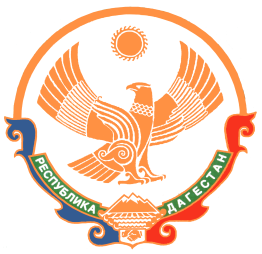 Муниципальное казенное общеобразовательное учреждение администрации МР «Гергебильский район» «Хвартикунинская средняя общеобразовательная школа»   368258, с. Хвартикуни                                                                                                  Гергебильского района                                                                                           «11» июнь  2020г.                                                                          № 121Приказ «о выдаче аттестатов по итогам 11 класса»           На основании пункта 1 части 1 статьи 61 Федерального закона от 29.12.2012 № 273-ФЗ «Об образовании в Российской Федерации», Постановления Правительства РФ 842 от 10.06.2020 «Об особенностях проведения государственной итоговой аттестации по образовательным программам основного общего и среднего общего образования и вступительных испытаний при приеме на обучение по программам бакалавриата и программам специалитета в 2020 году»  решения педагогического совета  МКОУ «Хвартикунинская СОШ» (протокол №8 от 11.06.2020 № 08)ПРИКАЗЫВАЮ:1. Отчислить обучающихся 11-го классов 2020 года в связи с получением образования (завершением обучения) по программе основного общего образования по списку согласно приложению.2. Заместителю директора по УВР Иманшапиевой Х. С..запросить у выпускников, указанных в пункте 1 настоящего приказа, заявления на пересылку аттестатов почтовым отправлением.организовать отправку аттестатов об основном общем образовании, в том числе аттестатов с отличием – по списку согласно приложения, заказным почтовым отправлением с уведомлением о вручении на основании заявлений выпускников.3. Методисту ИКТ Сагитовой П. М.заполнить бланки аттестатов и приложений к ним по правилам Порядка заполнения, учета и выдачи аттестатов об основном общем и среднем общем образовании и их дубликатов, утвержденного приказом Минобрнауки от 14.02.2014 № 115, в том числе бланки аттестатов с отличием и приложения к ним, на лиц, указанных в приложении;опубликовать настоящий приказ на официальном сайте школы.4. Заместителю директора по УВР Иманшапиевой Х. С. ознакомить с настоящим приказом педагогических и административных работников под подпись по электронной почте.5. Контроль исполнения настоящего приказа оставляю за собой.      Директор МКОУ      «Хвартикунинская СОШ»    ____________ /У. М. Мазгарова/№ п/пФ. И. О. обучающегосяКлассАттестат с отличием1Имангазалиев Марат Абдулаевич11-2Магомедов Шарип Магомедович11-3Омарилов Магомед Шамильевич11-4Османов Магомед-Шарип Османович11-5Халилова Марьям Шамильевна11-6Шарипова Мадинат Ахмедовна11-7Шарипова Патимат Ахмедовна11-8Абдурапиев Мурад Абдурапиевич11-9